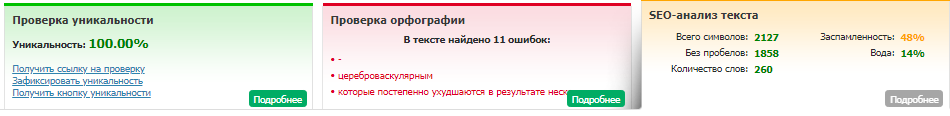 Сосудистая деменцияСосудистая деменция - это снижение умственных способностей, вызванное цереброваскулярным заболеванием, состоянием, при котором кровеносные сосуды головного мозга повреждены и повреждены ткани головного мозга, лишающие клетки мозга жизненно необходимого кислорода и питательных веществ.Недостаточный кровоток может повредить и в конечном итоге убить клетки в любом месте тела. Мозг имеет одну из самых богатых в организме сетей кровеносных сосудов и особенно уязвим.При сосудистой деменции изменения в мышлении иногда происходят внезапно после инсультов, которые блокируют главные сосуды головного мозга. Проблемы с мышлением также могут начаться как незначительные изменения, которые постепенно ухудшаются в результате нескольких небольших инсультов или других состояний, которые затрагивают более мелкие кровеносные сосуды, что приводит к кумулятивному повреждению. Симптомы Симптомы сосудистой деменции могут широко варьироваться в зависимости от тяжести повреждения кровеносных сосудов и мозга. Потеря памяти может быть или не быть значительным симптомом в зависимости от конкретных областей мозга, где уменьшается кровоток. Основные симпомы:Спутанность сознания;дезориентация;проблемы с речью или пониманием речи;потеря зрения.Эти изменения могут происходить одновременно с более знакомыми симптомами физического инсульта, такими как внезапная головная боль, трудности при ходьбе, онемение или паралич на одной стороне лица или тела.Лечение На сегодняшний день пока нет конкретных лекарственных стредств специально предназначенных для лечения симптомов сосудистой деменции, но есть некоторые клинические испытания, свидетельствующие о том, что определенные лекарства, предназначенные для лечения болезни Альцгеймера, могут также принести пользу людям с диагнозом сосудистая деменция.Контроль факторов риска, которые могут увеличить вероятность дальнейшего повреждения кровеносных сосудов мозга, является важной стратегией лечения. Существуют доказательства того, что своевременная диагностика и  лечение факторов риска может улучшить исход болезни и помочь отложить или предотвратить дальнейшия осложнения.